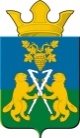 ДУМА	Ницинского сельского поселения	Слободо – Туринского  муниципального  районаСвердловской областипятого созываРЕШЕНИЕот 28 октября 2022 г.                                                                                                               № 11   с.НицинскоеОб утверждении Регламента ДумыНицинского сельского поселенияВ целях приведения Регламента Думы Ницинского сельского поселения в соответствие с требованиями Федерального закона "Об общих принципах организации местного самоуправления в Российской Федерации" N 131-ФЗ от 6 октября 2003 года, руководствуясь частью 3 статьи 43, пунктом 2 части 8 статьи 85 Федерального закона "Об общих принципах организации местного самоуправления в Российской Федерации" N 131-ФЗ от 6 октября 2003 года, в соответствии с пунктом 7 статьи 21 Устава Ницинского сельского поселения, Дума Ницинского сельского поселенияРЕШИЛА:1. Утвердить Регламент Думы Ницинского сельского поселения в новой редакции (прилагается).2. Решение Думы Ницинского сельского поселения от 28.09.2017 №5 «О Регламенте Думы Ницинского сельского поселения» признать утратившими силу.3. Настоящее  Решение   опубликовать в печатном средстве массовой информации Думы и Администрации Ницинского сельского поселения «Информационный вестник Ницинского сельского поселения»,  разместить на официальном сайте Ницинского сельского поселения в информационно- телекоммуникационной сети Интернет  (www.nicinskoe.ru).4. Контроль за исполнением решения возложить на комиссию  по вопросам законодательства и местного самоуправления (С.Г.Костенков).Председатель Думы Ницинского сельского поселения             				И.В.ЗыряноваПРИЛОЖЕНИЕ УТВЕРЖДЕНрешением Думы Ницинского сельского поселения                                                                                                      от   28.10.2022  №  11-НПА РЕГЛАМЕНТДумы Ницинского сельского поселенияГлава 1. ОБЩИЕ ПОЛОЖЕНИЯСтатья 1. Основные принципы деятельности ДумыДума Ницинского сельского поселения (далее - Дума) является постоянно действующим представительным органом муниципального образования.Основными принципами деятельности Думы являются:1) законность;2) политическое многообразие и многопартийность;3) равенство депутатов Думы;4) гласность;5) самостоятельное осуществление Думой принадлежащих ей полномочий.Статья 2. Правовая основа организации и деятельности ДумыПравовой основой организации и деятельности Думы являются законодательство Российской Федерации, законодательство Свердловской области, в том числе Устав Ницинского сельского поселения, настоящий Регламент.Статья 3. Регламент Думы1. Настоящий Регламент является муниципальным правовым актом, определяющим в соответствии с законодательством Российской Федерации и Свердловской области:1) структуру Думы;2) порядок формирования органов Думы и порядок замещения выборных муниципальных должностей в Ницинском сельском поселении;3) общий порядок работы Думы;4) порядок внесения проектов решений Думы и принятия их к рассмотрению Думой;5) порядок рассмотрения проектов решений и принятия их Думой;6) порядок рассмотрения иных вопросов, относящихся к компетенции Думы.2. Вопросы, порядок рассмотрения которых не предусмотрен законодательством, в том числе настоящим Регламентом, рассматриваются в порядке, определяемом на заседании Думы3. Вопросы, связанные с процедурой проведения заседаний Думы, не предусмотренные настоящим Регламентом, рассматриваются на заседании Думы.Решение, принятое по этим вопросам, оформляется протокольной записью.Статья 4. Структура Думы и выборные муниципальные должности в Думе1. В структуру Думы входят председатель Думы, заместитель председателя Думы, комиссии Думы. 2. Депутат замещает муниципальную должность в Думе.Глава 2. ПОРЯДОК ФОРМИРОВАНИЯ ОРГАНОВ ДУМЫ И ПОРЯДОК ЗАМЕЩЕНИЯ ВЫБОРНЫХ МУНИЦИПАЛЬНЫХ ДОЛЖНОСТЕЙ НИЦИНСКОМ СЕЛЬСКОМ ПОСЕЛЕНИИСтатья 5. Председатель Думы1. Председатель Думы, избранный из числа депутатов, осуществляет свои полномочия на постоянной основе.2. Председатель Думы:1)  возглавляет Думу и организует её работу;2) организует планирование работы Думы, координирует деятельность постоянных и временных комиссий, дает поручения по вопросам их ведения;3) принимает решение о принятии к рассмотрению или об отказе в принятии к рассмотрению проектов решений, внесенных в Думу в порядке правотворческой инициативы;4) направляет поступившие в Думу проекты решений и другие документы в комиссии Думы для рассмотрения и принятия решений в соответствии с их компетенцией;5) разрабатывает проект повестки заседания Думы;6) созывает заседания Думы, доводит до сведения депутатов время и место их проведения, а также проекты повесток заседаний Думы;7) ведет заседания Думы;8) подписывает решения Думы, протоколы заседаний Думы и иные документы в соответствии с законодательством, Уставом Ницинского сельского поселения;9) направляет главе Ницинского сельского поселения для подписания и обнародования принятые Думой решения в порядке, установленном законодательством, Уставом Ницинского сельского поселения;10) организует исполнение контрольных полномочий Думы;11) представляет Думу во взаимоотношениях с органами государственной власти, муниципального образования, поселения, общественными, политическими объединениями, организациями, учреждениями, гражданами;12) ведает вопросами внутреннего распорядка Думы в соответствии с Уставом Ницинского сельского поселения и полномочиями, предоставленными ему настоящим Регламентом;13) образует консультативные органы и созывает совещания по вопросам организации деятельности Думы, утверждает порядок их работы;14) издает распоряжения об организации деятельности  Думы;15) содействует организации и проведению публичных, депутатских слушаний и иных мероприятий в Думе;16) готовит для утверждения Думой бюджетную смету Думы на очередной финансовый год, а также ежегодный отчет об исполнении бюджетной сметы Думы за отчетный финансовый год;17) запрашивает от своего имени документы и материалы, необходимые для деятельности Думы, у главы и органов местного самоуправления Ницинского сельского поселения;18) обращается от своего имени с запросами к руководителям органов государственной власти, находящихся на территории Ницинского сельского поселения и организаций;19) дает поручения по вопросам, отнесенным к его компетенции;20) осуществляет иные полномочия в соответствии с законодательством.Статья 6. Общие положения о выборах председателя Думы, заместителя председателя Думы1. Избрание председателя Думы и его заместителя происходит в следующих случаях:1) после избрания депутатов Думы в соответствии с законодательством;2) после образования соответствующих вакансий в период между выборами в Думу.2. Председатель Думы и его заместитель избираются на срок до очередных выборов в Думу.3. В случае образования в Думе вакансий в период между выборами в Думу, выборы председателя Думы или заместителя председателя Думы проводятся на ближайшем заседании Думы.4. Председатель Думы избирается из числа депутатов Думы открытым или тайным голосованием.5. Заместитель председателя Думы избирается по представлению председателя Думы.Заместитель председателя Думы избирается открыты голосованием.Статья 7. Порядок проведения заседания Думы, на котором проводятся выборы председателя Думы, заместителя председателя Думы1. Выборы председателя Думы, заместителя председателя Думы проводятся на заседаниях Думы в соответствии с настоящим Регламентом.2. Вопросы, связанные с избранием председателя Думы, рассматриваются в следующем порядке:1) определение председательствующего на заседании Думы;2) выборы секретаря заседания;3) выдвижение кандидатур на должность председателя Думы и их обсуждение;4) определение кандидатур на должность председателя Думы, по которым должно пройти голосование;5) избрание счетной комиссии по выборам председателя Думы;6) утверждение бюллетеня для голосования по выборам председателя Думы;7) голосование по кандидатурам на должность председателя Думы;8) определение итогов голосования по выборам председателя Думы;9) в случае необходимости проведение второго тура голосования в порядке, предусмотренном настоящим Регламентом.3. Вопросы, связанные с избранием заместителя председателя Думы, рассматриваются в следующем порядке:1) представление председателем Думы кандидатуры на должности заместителя председателя Думы и её обсуждение;2) открытое голосование по кандидатуре на должность заместителя председателя Думы;3) определение итогов голосования по выборам заместителя председателя Думы.Статья 8. Председательствующий на заседании Думы, на котором проводятся выборы председателя Думы, заместителя председателя Думы1. На заседании Думы, на котором проводятся выборы председателя Думы и которое проводится непосредственно после выборов депутатов Думы, председательствует старейший по возрасту депутат Думы.В случае если старейший по возрасту депутат Думы отсутствует или отказывается председательствовать на заседании, на котором проводятся выборы председателя Думы, на указанном заседании председательствует следующий по возрасту депутат.2. На заседании Думы, на котором выборы председателя Думы проводятся в случае досрочного прекращения полномочий председателя Думы, председательствует заместитель председателя Думы.Статья 9. Выдвижение кандидатов на должности председателя Думы, заместителя председателя Думы1. Кандидаты на должности председателя Думы, заместителя председателя Думы выдвигаются из числа депутатов Думы.2. Кандидатов на должность председателя Думы вправе выдвигать, а кандидатов на должности заместителя председателя Думы вправе предлагать депутаты Думы, депутатские объединения.Кандидат на должность заместителя председателя Думы выдвигается председателем Думы.3. Число выдвигаемых кандидатов на должность председателя Думы, как и предложенных кандидатов на должность заместителя председателя Думы, не может быть ограничено.4. Кандидаты на должность председателя Думы выдвигаются на заседании Думы.5. Предложения по кандидатам на должность заместителя председателя Думы представляются в письменном виде председателю Думы в течение недели после досрочного прекращения полномочий заместителя председателя Думы.6. Председатель Думы обязан на ближайшем заседании Думы, но не позднее чем через месяц со дня досрочного прекращения полномочий заместителя председателя Думы представить на рассмотрение Думы кандидата на должность заместителя председателя Думы.Статья 10. Обсуждение кандидатур на должности председателя Думы, главы Ницинского сельского поселения, заместителя председателя Думы1. В ходе обсуждения, которое проводится по каждому из кандидатов, давших согласие баллотироваться на должность председателя Думы, главы Ницинского сельского поселения и кандидатуре предложенной председателем Думы на должность заместителя председателя Думы, кандидаты выступают на заседании Думы и отвечают на вопросы депутатов соответственно в порядке выдвижения или представления.2. Депутаты Думы имеют право высказаться в поддержку выдвинутых ими на должность председателя Думы или предложенных им на должность заместителя председателя Думы кандидатов.3. Депутат Думы, выдвинутый на должность председателя Думы или его заместителя, в любое время до начала процедуры голосования имеет право взять самоотвод.Самоотвод принимается без голосования.Статья 11. Бюллетень для тайного голосования по выборам на должность председателя Думы, главы поселения1. В бюллетень для тайного голосования вносятся все кандидаты, за исключением лиц, взявших самоотвод.2. Бюллетени изготавливаются под наблюдением представителей счетной комиссии в необходимом для проведения голосования количестве.3. Бюллетени изготавливаются на русском языке.4. Бюллетень содержит фамилии, имена и отчества кандидатов.Справа напротив данных о каждом кандидате помещается пустой квадрат.5. Фамилии кандидатов размещаются в алфавитном порядке.6. Текст размещается только на одной стороне бюллетеня.7. Форма бюллетеня утверждается решением Думы, принимаемым большинством голосов депутатов Думы, присутствующих на заседании Думы.Статья 12. Заполнение бюллетеня для тайного голосования по выборам председателя Думы, главы поселения1. Депутаты Думы заполняют бюллетень для тайного голосования в кабине или ином специальном месте для проведения тайного голосования, где не допускается присутствие других лиц.2. В бюллетене депутат ставит крест либо иной знак в пустом квадрате напротив фамилии кандидата, за которого он голосует.Статья 13. Порядок тайного голосования по кандидатурам на должность председателя Думы, главы поселения1. Каждый депутат Думы может голосовать только за одного кандидата.2. В случае если в бюллетень было включено более двух фамилий кандидатов, и ни одна из кандидатур не набрала требуемого для избрания числа голосов депутатов Думы, проводится второй тур голосования по двум кандидатам, получившим наибольшее число голосов.В случае если в первом туре ни одна из кандидатур не набрала требуемого для избрания числа голосов депутатов Думы и если необходимое для выхода во второй тур количество голосов депутатов Думы получили три или более кандидатуры, второй тур голосования проводится по трем или более кандидатурам.3. В случае необходимости по требованию любого депутатского объединения или не менее одной трети депутатов после проведения первого тура голосования в заседании Думы может быть объявлен перерыв для проведения консультаций между депутатами, депутатскими объединениями, длительность которого устанавливается решением Думы, принимаемым большинством голосов депутатов Думы, присутствующих на заседании.4. Если во втором туре голосования ни один из двух (или более) кандидатов не набрал требуемого для избрания числа голосов депутатов Думы, Дума проводит повторные выборы, руководствуясь статьями 8 - 16 настоящего Регламента.5. При проведении повторных выборов допускается выдвижение кандидатов на должность председателя Думы, которые выдвигались ранее.6. Если в результате повторных выборов председатель Думы, глава Ницинского сельского поселения не был избран, то по требованию любого депутатского объединения или не менее одной трети депутатов Думы в заседании Думы может быть объявлен перерыв для проведения консультаций между депутатами, депутатскими объединениями, длительность которого устанавливается решением Думы, принимаемым большинством голосов депутатов Думы, присутствующих на заседании, после чего повторные выборы проводятся вновь.Статья 14. Протокол счетной комиссии об итогах тайного голосования по выборам председателя Думы, главы поселения 1. Протокол счетной комиссии об итогах тайного голосования должен содержать:1) слова «Протокол счетной комиссии об итогах тайного голосования в первом (втором) туре выборов председателя Думы» или соответственно слова «Протокол счетной комиссии об итогах тайного голосования по кандидатуре на должность главы Ницинского сельского поселения»;2) фамилии, имена и отчества членов счетной комиссии, присутствующих при составлении протокола;3) строки протокола:строка 1: число изготовленных бюллетеней;строка 2: число выданных бюллетеней;строка 3: число бюллетеней, выданных по просьбе депутатов Думы взамен испорченных;строка 4: число оставшихся и погашенных бюллетеней;строка 5: число бюллетеней, обнаруженных в ящике для голосования;строка 6: число действительных бюллетеней;строка 7: число бюллетеней, признанных недействительными;4) фамилии, имена и отчества кандидатов, внесенных в бюллетени, 5) число голосов депутатов Думы, поданных за каждого из кандидатов.2. Протоколы счетной комиссии утверждаются Думой большинством голосов от установленного числа депутатов Думы, после чего передаются секретарю заседания Думы.Статья 15. Определение результатов голосования по кандидатурам на должности председателя Думы, главы поселения, заместителя председателя ДумыКандидат считается избранным, если за него проголосовало более половины от числа избранных депутатов Думы. Решение об избрании принимается в форме решения Думы.Статья 16. Основания для досрочного прекращения полномочий председателя Думы, его заместителяОснованиями для досрочного прекращения полномочий председателя Думы, его заместителя являются:1) подача председателем Думы, его заместителем заявления о добровольном сложении полномочий;2) освобождение от занимаемой должности решением Думы;3) иные основания, установленные федеральным и областным законодательством.Статья 17. Добровольное сложение полномочий председателем Думы, главой  поселения и заместителем председателя ДумыЗаявление о добровольном сложении полномочий собственноручно подписывается и направляется в Думу. Вопрос о добровольном сложении полномочий рассматривается на ближайшем заседании Думы.Статья 18. Освобождение от должности председателя Думы или его заместителя решением Думы1. Председатель Думы или его заместитель могут быть освобождены от должности решением Думы, принимаемым двумя третями голосов от установленной численности депутатов Думы.2. Вопрос об освобождении председателя Думы от должности рассматривается Думой по требованию группы депутатов Думы в составе не менее одной четвертой от числа избранных депутатов Думы.Вопрос об освобождении заместителя председателя Думы от должности рассматривается Думой по предложению председателя Думы, а также по требованию группы депутатов Думы в составе не менее одной четвертой от числа избранных депутатов Думы.Предложение об освобождении председателя Думы или его заместителя от должности оформляется в письменном виде, подписывается депутатами, выступившими инициаторами рассмотрения данного вопроса, и направляется председателю Думы.Предложение председателя Думы об освобождении заместителя председателя Думы от должности оформляется в письменном виде, подписывается председателем Думы и направляется в комиссии Думы, а также в депутатские объединения.3. Депутат Думы, подписавший требование об освобождении председателя Думы или его заместителя от должности, имеет право отозвать свою подпись до внесения данного вопроса в повестку заседания Думы.Заявление об отзыве подписи под требованием об освобождении председателя Думы или его заместителя от должности оформляется в письменном виде и направляется председателю Думы.4. Вопрос об освобождении от должности председателя Думы или его заместителя включается в повестку ближайшего заседания Думы без обсуждения и голосования.5. Вопрос об освобождении от должности председателя Думы или его заместителя не может быть поставлен по предложению группы депутатов Думы в течение шести месяцев после избрания председателя Думы или его заместителя и в течение шести месяцев до истечения срока их полномочий.6. В случае если в результате рассмотрения вопроса об освобождении председателя Думы или его заместителя от должности решение не было принято, вновь данный вопрос может быть внесен в повестку заседания Думы не ранее чем через три месяца.Статья 19. Решение о досрочном прекращении полномочий председателя Думы, заместителя председателя Думы, депутата Думы, главы поселенияВопрос о досрочном прекращении полномочий рассматривается на ближайшем заседании Думы. По итогам рассмотрения вопроса о досрочном прекращении полномочий принимается решение Думы.Вопрос о досрочном прекращении полномочий председателя Думы, заместителя председателя Думы, депутата Думы, главы поселения в связи с утратой доверия по основаниям, предусмотренным Уставом Ницинского сельского поселения, рассматривается в соответствии с Порядком освобождения от должности лиц, замещающих муниципальные должности, в связи с утратой доверия, утвержденным решением Думы.Статья 20. Исполнение обязанностей председателя Думы или его заместителя в случае досрочного прекращения их полномочий1. В случае досрочного прекращения полномочий председателя Думы, полномочия председателя Думы переходят к его заместителю.2. В случае если заместитель председателя Думы не был избран или был освобожден от занимаемой должности, либо отказывается выполнять обязанности председателя Думы, обязанности председателя Думы до выборов нового председателя Думы возлагаются решением Думы, принимаемым большинством голосов от числа избранных депутатов Думы, на одного из председателей комиссий Думы.3. Заседание Думы, на котором рассматривается вопрос об исполняющем обязанности председателя Думы, ведет старейший по возрасту депутат Думы.Статья 21. Порядок избрания главы Ницинского сельского поселения1. Глава Ницинского сельского поселения (далее – глава поселения) избирается сроком на пять лет Думой из числа кандидатов, представленных конкурсной комиссией по отбору кандидатур на должность главы Ницинского сельского поселения (далее – конкурсная комиссия), по результатам конкурса.2. Решение конкурсной комиссии направляется в Думу не позднее, чем на следующий день после принятия решения.3. Кандидаты на должность главы поселения обладают правом предвыборного выступления на заседании Думы. Очередность выступлений кандидатов определяется в алфавитном порядке. Обсуждение кандидатур на должность главы поселения проводится на заседании Думы после завершения выступлений и ответов всех кандидатов. 4. Глава поселения избирается на заседании Думы открытым или тайным голосованием по решению Думы, руководствуясь настоящим Регламентом.5. Кандидат считается избранным главой поселения, если в результате голосования за него проголосовало более половины от установленной численности депутатов.Статья 22. Постоянные комиссии Думы1. Дума из числа депутатов на срок своих полномочий создает постоянные комиссии Думы (далее - комиссии) для предварительного рассмотрения и подготовки вопросов, относящихся к ведению Думы, в том числе вопросов в части осуществления контроля за исполнением органами местного самоуправления и должностными лицами местного самоуправления Ницинского сельского поселения полномочий по решению вопросов местного значения.2. Дума может упразднять, реорганизовывать ранее созданные комиссии и создавать новые комиссии.3. Комиссии Думы являются рабочими органами Думы.4. Комиссии Думы в своей работе руководствуются Конституцией Российской Федерации, федеральными законами, законами и иными нормативными правовыми актами Свердловской области, решениями Думы, настоящим Регламентом.5. Количество и наименование комиссий, количественный и персональный состав каждой комиссии определяются Думой, но при этом в состав комиссии должно входить не менее трех депутатов. Все депутаты, за исключением, Председателя должны быть членами комиссии. Депутат может быть членом не более двух комиссий.6. Порядок работы, полномочия комиссии определяются соответствующим Положением, утверждаемым Думой.7. Комиссии ответственны перед Думой и ей подотчетны, выполняют поручения Думы, председателя Думы и заместителя председателя, принимают участие в рассмотрении обращений граждан и организаций, поступивших в Думу.8. Председатели комиссий утверждаются на должность и освобождаются от должности Думой на основании решения соответствующей комиссии.9. Утверждение депутатов в состав комиссий осуществляется на заседании Думы. Голосование по решению об утверждении депутатов в состав комиссий может проводиться по спискам либо поименно.10. В случае досрочного прекращения полномочий депутата принимается решение о внесении изменений в состав комиссии.Статья 23. Временные комиссии, рабочие группы Думы1. Для организации деятельности Думы, проработки отдельных вопросов могут создаваться временные комиссии.2. В состав временных комиссий кроме депутатов с правом совещательного голоса могут входить независимые эксперты, специалисты администрации, общественных объединений, организаций любых организационно-правовых форм.3. Создание временных комиссий, определение их функций, задач, объема полномочий и срока их деятельности, утверждение состава и избрание председателей осуществляются решением Думы.4. Порядок работы временной комиссии определяет ее председатель.5. По результатам работы временная комиссия представляет Думе отчет с выводами, проектами решений Думы, рекомендациями. По результатам отчета Дума принимает решение о прекращении деятельности временной комиссии или о продлении срока ее деятельности. 6. По решению Думы, распоряжению Председателя Думы или решению постоянной комиссии для выполнения определенной задачи (задач) могут быть образованы рабочие группы. 7. В состав рабочей группы кроме депутатов могут входить независимые эксперты, специалисты администрации, общественных объединений, организаций любых организационно-правовых форм. 8. В решении Думы, распоряжении председателя Думы или решении постоянной комиссии о создании рабочей группы должны содержаться следующие положения: - цель создания рабочей группы; - численность и состав рабочей группы; - руководитель рабочей группы из числа депутатов; - срок предоставления отчета с письменным обоснованием сделанных выводов, предложениями или заключением. 9. Деятельность рабочей группы прекращается после выполнения возложенных на нее задач.10. При создании рабочей группы по доработке проектов решений Думы кроме лиц, перечисленных в пункте 7 настоящей статьи Регламента, в состав рабочей группы включается представитель субъекта правотворческой инициативы, внесшего проект решения Думы. 11. Дума заслушивает отчеты комиссий по вопросам их полномочий. 12. Постоянные или временные комиссии Думы могут образовываться на срок, не превышающий срок полномочий Думы соответствующего созыва. Статья 24. Координация деятельности комиссий 1. Координация деятельности комиссий осуществляется Председателем Думы. 2. В целях координации принимаются меры: - по организации согласованной и совместной работы комиссий; - по своевременному обеспечению комиссий материалами и документами по рассматриваемым ими вопросам; - по правовому, организационному, материально-техническому обеспечению их деятельности; - по обеспечению взаимодействия комиссий с органами местного самоуправления. Статья 25. Депутатские объединения 1. Порядок деятельности, полномочия депутатских объединений устанавливается ими самостоятельно. 2. Обеспечение деятельности депутатских объединений организуется ими самостоятельно.Статья 26. Регистрация депутатских объединений1. Регистрация депутатского объединения осуществляется решением Думы на основании:1) копии протокола собрания депутатов Думы включающего решение об образовании депутатского объединения, о его официальном наименовании и об избрании руководителя;2) письменного уведомления руководителя депутатского объединения об образовании депутатского объединения, включающего сведения о списочном составе (ФИО всех членов);3) письменных заявлений депутатов Думы о вхождении в депутатское объединение;4) Положения о депутатском объединении.2. Регистрация депутатского объединения производится на ближайшем заседании Думы, на основании документов, перечисленных в пунктах 1 - 4 части 1 настоящей статьи.Не позднее, чем на следующий день после принятия решения о регистрации депутатского объединения Дума направляет депутатскому объединению решение Думы о регистрации данного депутатского объединения.3. В случае принятия депутатским объединением решения о прекращении своей деятельности, деятельность депутатского объединения в Думе, а также членство депутатов Думы в этом депутатском объединении прекращается со дня регистрации данного решения.4. Председатель Думы на ближайшем заседании Думы доводит до сведения депутатов Думы информацию о регистрации депутатских объединений и о прекращении деятельности депутатских объединений.Статья 27. Состав депутатских объединений1. Депутат Думы вправе состоять только в одном депутатском объединении.2. Датой вхождения (выбытия) депутата Думы в депутатское объединение считается дата принятия решения депутатского объединения о вхождении депутата Думы в депутатское объединение.Глава 3. ДЕПУТАТ ДУМЫ ПОСЕЛЕНИЯСтатья 28.  Основы депутатской деятельности       1. Депутат Думы поселения приобретает свои полномочия с момента избрания депутатом Думы поселения. Полномочия депутатов Думы поселения заканчиваются в день избрания депутатов представительного органа местного самоуправления нового созыва.       2. В целях осуществления своих полномочий депутат Думы поселения пользуется правами, предоставленными ему действующим законодательством, областным Законом о статусе депутата, Уставом Ницинского сельского поселения, настоящим Регламентом.   3. Депутат Думы поселения:      1) в своей деятельности выражает и защищает интересы избирателей, основываясь на принципах законности, независимости и депутатской этики;     2) обязан присутствовать на заседаниях Думы  поселения и на заседаниях тех органов, членом которых он является;      3) обязан отчитываться перед своими избирателями (на закрепленной территории) не реже одного раза в год;      4) в случае невозможности принять участие в заседании Думы поселения депутат обязан сообщить об этом председателю или заместителю председателя;      5) в случае отсутствия депутата на заседании Думы считать уважительными следующие причины: болезнь, командировку более суток, отпуск с выездом за пределы муниципального образования.Статья 29.  Права депутатов Думы поселения Каждому депутату гарантируются права:   1) избирать и быть избранным в органы Думы поселения, что реализуется возможностью самовыдвижения в любые органы, создаваемые Думой поселения;  2) высказывать мнение по персональному составу создаваемых органов и кандидатурам должностных лиц, избираемых, назначаемых или утверждаемых Думой;  3) предлагать вопросы для рассмотрения Думой, ставить вопросы о внесении на рассмотрение Думы поселения проектов новых решений или проектов решений об изменении действующих решений;  4) вносить предложения и замечания по повестке дня, по порядку рассмотрения и существу обсуждаемых вопросов; 5) вносить предложения о заслушивании на заседании Думы внеочередного отчёта или информации любого органа либо должностного лица подотчётного или подконтрольного  Думе поселения; 6) вносить в Думу поселения и её органы предложения о необходимости проведения проверок исполнения законов Российской Федерации, постановлений, решений других органов государственной власти и управления РФ, государственными и общественными органами, предприятиями, учреждениями и организациями, расположенными на территории сельского поселения, независимо от их подчинённости, принадлежности, режима секретности и форм собственности, а также проведении депутатских расследований по любому вопросу, относящемуся к ведению Думы; 7) участвовать в прениях, задавать вопросы докладчикам и председательствующему на заседании, требовать ответа и давать оценку ответу на свой вопрос, выступать с обоснованием своих предложений и по мотивам голосования, давать справки; 8) вносить поправки к проектам решений и другим актам Думы поселения; 9) оглашать на заседаниях Думы поселения обращения граждан, имеющих, по его мнению, общественное значение, а также пользоваться другими правами, предоставленными действующим законодательством.         2. Депутаты Думы поселения имеют право направлять депутатские запросы после принятия Думой решения о признании его депутатским запросом и получать на него письменный ответ в течение 10 календарных дней.Статья 30. Взаимоотношения депутата Думы с избирателями        1. Депутат поддерживает постоянную  связь с избирателями.                                        Депутат:                    1) принимает меры по обеспечению прав, свобод и законных интересов своих избирателей;         2) проводит регулярные встречи с жителями закрепленного за ним населенного пункта;         3) рассматривает поступившие от них предложения, заявления, жалобы, способствует   в пределах своих полномочий правильному их разрешению;         4) ведет прием граждан;         5) изучает общественное мнение;         6) при необходимости вносит предложения в органы государственной власти, органы местного самоуправления и общественные объединения;         7) информирует избирателей о своей деятельности во время встреч с ними, через средства массовой информации.Статья 31 .  Условия выполнения депутатских обязанностейДепутаты Думы поселения выполняют свои полномочия  нанепостоянной основе.Глава 4. ОБЩИЙ ПОРЯДОК РАБОТЫ ДУМЫСтатья 32. Заседания Думы, внеочередные заседания Думы или заочное голосование1. Основной формой работы Думы являются её заседания.2. Заседания Думы созываются председателем Думы.В случае введения на территории Свердловской области режима повышенной готовности и принятии дополнительных мер по защите населения от новой коронавирусной инфекции (2019-NCOV) председатель Думы вправе принять решение  о рассмотрении вопросов повестки дня без проведения  заседания Думы - путем проведения заочного голосования. 3. В случаях, предусмотренных Регламентом Думы, могут проводиться внеочередные заседания Думы.4. Заседания Думы проводятся открыто, гласно и освещаются в средствах массовой информации.5. Организационно-техническое обеспечение заседания Думы осуществляет Администрация поселения.6. Заседания Думы созываются в соответствии с планом работы Думы, утверждаемым решением Думы на очередной год, квартал.Заседания Думы проводятся, как правило, не реже одного раза в месяц.7. Внеочередные заседания Думы созываются председателем Думы по собственной инициативе, по инициативе главы Ницинского сельского поселения либо по инициативе не менее одной трети от установленного числа депутатов Думы.Вместе с обращением инициаторы проведения внеочередного заседания вносят в Думу проект повестки внеочередного заседания и соответствующие проекты решений Думы.8. Дату проведения внеочередного заседания назначает председатель Думы по согласованию с его инициаторами с учетом соблюдения порядка и сроков, установленных настоящим Регламентом для внесения вопросов на рассмотрение Думы.9. Внеочередные заседания проводятся в порядке, предусмотренном настоящим Регламентом для проведения заседаний Думы.10. В случае проведения заочного голосования председатель Думы   направляет депутатам Думы уведомление о проведении заочного голосования, лист голосования и необходимые материалы. В уведомлении о проведении заочного голосования должен быть указан срок, не позднее которого депутаты Думы вправе представить заполненные листы заочного голосования. Указанный срок должен обеспечивать депутатам Думы возможность получить уведомление и направить в Думу заполненные листы заочного голосования в течение   трёх  рабочих дней со дня направления уведомления.Статья 33. Организационная подготовка заседания Думы1. Документы и иные материалы, необходимые для рассмотрения вопросов на заседании Думы, а также их электронные копии направляются  председателю Думы.Документы и иные материалы, обязательное представление которых предусмотрено Регламентом, не менее чем за три дня до заседания вместе с проектом повестки заседания представляются депутатам Думы, главе Ницинского сельского поселения, соответствующему субъекту правотворческой инициативы, в органы прокуратуры, и иным лицам, определяемым на основании решений Думы и профильной комиссии Думы.2. Дума вправе в ходе текущего заседания дать председателю Думы, его заместителю, комиссии Думы, поручение для подготовки вопроса к рассмотрению на заседании Думы.Статья 34. Формирование проекта повестки заседания Думы1. Формирование проекта повестки заседания Думы происходит на основании плана нормотворческих работ, рекомендаций комиссий Думы с учетом иных вопросов, внесенных на рассмотрение Думы в установленном порядке.2. Предложения о включении вопросов в проект повестки заседания Думы вносятся в Думу на имя председателя Думы субъектами правотворческой инициативы, комиссиями Думы.3. В проект повестки ближайшего заседания Думы в обязательном порядке включаются:1) послания и обращения главы Ницинского сельского поселения;2) решения Думы, отклоненные главой Ницинского сельского поселения;3) вопрос об освобождении от должности председателя Думы или его заместителя;4) вопрос об изменении численного и персонального состава комиссий Думы;5) вопрос о прекращении деятельности комиссии Думы;6) вопрос о принятии проекта решения к рассмотрению Думой;7) вопрос о рассмотрении проекта решения, если на предшествующем заседании Думы при рассмотрении этого проекта решения решение о его принятии или об отклонении не было принято;8) вопрос о рассмотрении протеста прокурора на решение, противоречащее федеральному законодательству;9) иные вопросы в соответствии с федеральными и областными законами.4. Проект повестки заседания Думы составляется председателем Думы не менее чем за пять дней до заседания.В проект повестки заседания Думы включаются только те вопросы, для рассмотрения которых подготовлены документы и материалы, представление которых является обязательным.5. Проект повестки заседания Думы утверждается председателем Думы и не менее чем за три дня до заседания Думы, направляется для опубликования.6. Подготовленные к рассмотрению проекты решений нормативного характера по вопросу, включенному в проект повестки заседания Думы, не позднее, чем за три дня до заседания Думы, направляются главе Ницинского сельского поселения, в органы прокуратуры.Статья 35. Участие депутатов в заседании Думы или заочном голосовании1. Депутат Думы обязан присутствовать на заседаниях Думы или принимать участие в заочном голосовании.2. О невозможности присутствовать на заседании Думы или участвовать в заочном голосовании депутат Думы заблаговременно информирует председателя Думы.3. На заседаниях Думы депутаты вправе участвовать в прениях, вносить предложения, замечания и поправки по существу обсуждаемых вопросов, предлагать кандидатуры и высказывать свое мнение по кандидатурам должностных лиц, избираемых, назначаемых или утверждаемых Думой, задавать вопросы, давать справки, а также пользоваться иными правами, установленными федеральными и областными законами.Статья 36. Право участия в заседании Думы1. На заседаниях Думы имеют право присутствовать граждане (физические лица), в том числе представители организаций (юридических лиц), общественных объединений, государственных органов и органов местного самоуправления при наличии официального приглашения.Иные лица могут присутствовать при проведении заседания Думы при наличии официального приглашения.Представители средств массовой информации могут присутствовать на заседаниях Думы. 2. О желании принять участие в заседании Думы заинтересованные органы и лица направляют не позднее, чем за три дня до начала заседания Думы, на имя председателя Думы письменную заявку.3. Председатель Думы на основании полученных заявок составляет список приглашенных лиц и извещает их о месте и времени проведения заседания Думы по телефону, путем направления им по почте или иным способом официального приглашения за подписью председателя Думы или по его поручению его заместителя.4. Для лиц, приглашенных на заседание Думы, отводятся специальные места в зале заседания.5. Приглашенные лица не имеют права вмешиваться в работу Думы.По решению Думы приглашенным лицам может быть предоставлено слово для выступления в порядке, предусмотренном настоящим Регламентом.Статья 37. Регистрация депутатов Думы, участвующих в заседании Думы1. Регистрация депутатов Думы осуществляется председателем Думы и начинается за пятнадцать минут до открытия заседания Думы.2. Заседание Думы не может считаться правомочным, если на нем присутствует менее 50 процентов от установленной численности депутатов Думы.Статья 38. Ведение заседания Думы или заочного голосования1. Заседание Думы ведет председатель Думы или по его поручению - заместитель председателя Думы (далее - председательствующий на заседании Думы).2. Председательствующий на заседании Думы:1) объявляет об открытии и закрытии заседания;2) обеспечивает соблюдение настоящего Регламента, следит за соблюдением кворума и утвержденной повестки заседания Думы;3) вносит предложения по кандидатуре секретаря заседания Думы;4) предоставляет слово докладчикам, содокладчикам, участвующим в рассмотрении вопроса депутатам Думы, иным субъектам правотворческой инициативы (их представителям) и приглашенным на заседание в порядке поступления зарегистрированных заявок в соответствии с повесткой заседания Думы, требованиями настоящего Регламента либо в ином порядке, определенном решением Думы;5) предоставляет депутатам Думы слово для оглашения вопросов, заявлений, предложений, справок, а также замечаний по ведению заседания в порядке, предусмотренном настоящим Регламентом, а в случае отсутствия депутатов на заседании оглашает представленные ими в письменном виде заявления и предложения;6) зачитывает предложения депутатов Думы по рассматриваемым на заседании вопросам, поступившим в Думу в письменном виде, и объявляет последовательность их постановки на голосование;7) ставит на голосование поступившие предложения депутатов Думы в порядке, предусмотренном настоящим Регламентом;8) ставит на голосование проекты решения, подготовленные и внесенные на рассмотрение Думы в соответствии с настоящим Регламентом;9) объявляет результаты голосования;10) обеспечивает порядок в зале заседаний;11) в случае необходимости объявляет перерыв в заседании;12) подписывает протокол заседания Думы и решения, принятые на заседании;14) осуществляет иные полномочия в соответствии с настоящим Регламентом.3. Председательствующий на заседании Думы не вправе комментировать и прерывать выступления депутатов, если они не нарушают нормы настоящего Регламента, и давать характеристику выступающим.4. В случае, если председательствующий является докладчиком по вопросу, рассматриваемому на заседании Думы, на время своего выступления он передает заместителю председателя Думы или секретарю заседания Думы функции председательствующего до принятия решения по обсуждаемому вопросу.5. Председательствующий на заседании Думы при необходимости объявляет перерыв в заседании, проводит консультации с депутатскими объединениями и отдельными депутатами, организует работу согласительных комиссий в целях преодоления разногласий и разрешения других вопросов, возникающих в ходе заседания.6. Депутат Думы при осуществлении депутатской деятельности должен соблюдать следующие правила депутатской этики:1) не употреблять в своей речи грубые, оскорбительные выражения, наносящие ущерб чести и достоинству депутатов Думы и других лиц;2) не допускать не обоснованные обвинения в чей-либо адрес;3) не призывать к незаконным действиям;4) не выступать без разрешения председательствующего на заседании Думы.В случае нарушения на заседании Думы вышеперечисленных правил председательствующий на заседании Думы предупреждает выступающего, а в случае повторного нарушения лишает его права выступления в течение всего дня заседания Думы.Рассмотрение вопросов, связанных с нарушением правил депутатской этики, осуществляет комиссия по законодательству и местному самоуправлению.7. Председательствующий на заседании Думы принимает решение об удалении из зала заседаний приглашенных лиц, мешающих работе Думы.8. В связи с введением на территории Свердловской области режима повышенной готовности и принятии дополнительных мер по защите населения от новой коронавирусной инфекции (2019-NCOV) или иных мер решения Думы могут быть приняты без проведения заседания - путем проведения заочного голосования.В случае проведения заочного голосования по вопросам повестки заседания Думы председатель Думы по истечении срока для представления заполненных листов заочного голосования обеспечивает проверку корректности заполнения поступивших листов и организует подсчет поданных голосов по каждому вопросу повестки заседания.Статья 39. Секретарь заседания Думы1. На время проведения каждого заседания Думы из числа депутатов Дума избирает секретаря.2. Предложение по кандидатуре секретаря вносит председательствующий.3. Решение об избрании секретаря считается принятым, если за него проголосовало более половины от числа депутатов, присутствующих на заседании.4. Дума вправе избрать секретаря на первом заседании на весь срок полномочий, простым большинством голосов.5. Функции секретаря:- осуществляет контроль над ходом и правильностью результатов голосования;- регистрирует вопросы, обращения, заявления граждан и организаций, депутатские запросы и другие материалы депутатов, поступившие в адрес сессии Совета депутатов, и представляет их председательствующему;- контролирует правильность оформления протокола сессии и подписывает его.Статья 40. Утверждение повестки заседания Думы1. Предложения по проекту повестки заседания Думы передаются секретарю заседания Думы в письменном виде либо излагаются в выступлениях.2. В повестку заседания Думы не включаются вопросы, не обсуждавшиеся на комиссиях Думы, за исключением случаев, предусмотренных действующим законодательством, настоящим Регламентом.Не могут быть включены в повестку заседания Думы вопросы в том случае, если в установленные сроки не были представлены документы и материалы, необходимые для рассмотрения этих вопросов на заседании Думы, обязательное представление которых предусмотрено настоящим законодательством.3. В пункт повестки заседания Думы «Разное» не могут быть включены вопросы, по которым требуется принятие решения Думы.4. Проект повестки заседания Думы, который сформирован в соответствии с настоящим Регламентом, ставится на голосование для принятия за основу, после чего проводится голосование по тем пунктам проекта повестки, по которым поступили предложения. После этого повестка заседания Думы ставится на утверждение в целом.При обсуждении предложений по повестке заседания Думы по каждому пункту, по которому поступили предложения, заслушивается не более двух выступлений депутатов Думы в поддержку включения данного пункта в повестку заседания Думы и двух выступлений депутатов Думы против включения данного пункта в повестку заседания Думы.В случае если по проекту повестки заседания Думы предложения не поступили, повестка заседания Думы ставится на утверждение в целом.5. Включение вопросов в повестку заседания Думы и утверждение повестки заседания Думы в целом решаются путем открытого голосования соответственно по каждому вопросу, по которому поступили предложения, и по утверждению повестки заседания Думы в целом большинством голосов от установленного числа депутатов Думы.Без обсуждения и голосования в повестку заседания Думы включаются вопросы, перенесенные с предшествующего заседания Думы, вопросы, указанные в пунктах 1 – 9 части третьей статьи 34 настоящего Регламента, а также иные вопросы в соответствии с законодательством и настоящим Регламентом.6. Изменения утвержденной повестки заседания Думы принимаются большинством голосов от установленного числа депутатов Думы.Статья 41. Порядок проведения заседания Думы1. Заседания Думы начинаются в 15.00 часов и заканчиваются в 17.00 часов.Дума может принять решение об ином распорядке проведения заседаний.Решение об изменении распорядка работы Думы принимается большинством голосов от числа депутатов Думы, присутствующих на заседании.2. Время для докладов устанавливается до 20 минут, для содокладов - до 5 минут.3. Время для выступления в прениях устанавливается:1) для обсуждения повестки заседания Думы - до 3 минут;2) для обсуждения предложения о включении дополнительных вопросов в повестку заседания Думы - до 1 минуты;3) для обсуждения докладов и содокладов - до 5 минут;4) для постатейного обсуждения проектов решений - до 3 минут;5) по вопросам настоящего Регламента, в том числе по порядку ведения заседания Думы, - до 1 минуты;6) по обсуждаемым кандидатурам - до 5 минут;7) для сообщений, заявлений и справок - до 3 минут;8) для предложений - до 2 минут;9) для вопроса - до 1 минуты;10) для ответа на вопрос - до 3 минут;11) для повторных выступлений - до 3 минут.4. По решению Думы, принимаемому большинством голосов от числа депутатов Думы, присутствующих на заседании, председательствующий на заседании Думы вправе продлить время для выступлений с докладом, содокладом, выступлений в прениях.5. По истечении установленного для выступления времени председательствующий на заседании Думы предупреждает об этом выступающего, а затем прерывает его выступление.6. Каждый выступающий на заседании Думы должен придерживаться темы обсуждаемого вопроса. В случае, если он отклоняется от нее, председательствующий вправе напомнить ему об этом. В случае, если замечание выступающим не учтено, председательствующий может прервать выступающего.7. В конце заседания предусматривается время продолжительностью до 15 минут для выступления депутатов с заявлениями и обращениями.Прения по этим выступлениям не открываются.Вопрос о закрытии текущего заседания Думы и переносе вопросов, включенных в повестку текущего заседания Думы, на ближайшее заседание Думы принимается большинством голосов от числа депутатов Думы, присутствующих на заседании.Статья 42. Право на выступление на заседании Думы1. Право на выступление на заседании Думы имеют депутаты Думы, глава Ницинского сельского поселения, депутаты Законодательного Собрания, представители Губернатора и председателя Правительства Свердловской области, Контрольного органа Слободо-Туринского муниципального района, Прокуратуры Слободо-Туринского района.2. Глава Ницинского сельского поселения или его представитель имеет право выступать каждый раз, когда они считают необходимым.По вопросам соблюдения норм юридической техники, наличия противоречий в законодательстве и иным юридическим вопросам, возникающим в ходе рассмотрения проектов решений и иных проектов правовых актов, право на выступление на заседании Думы имеют представители Прокуратуры Слободо-Туринского района, группы разработчиков рассматриваемого проекта решения.Иные лица, присутствующие на заседании, могут получить слово по решению Думы, принимаемому большинством голосов от числа депутатов Думы, присутствующих на заседании.3. Передача права на выступление на заседании Думы записавшимся для выступления другому лицу не допускается.4. Никто не имеет права выступать на заседании Думы без разрешения председательствующего.Нарушивший указанное правило может быть лишен слова председательствующим без предупреждения.Статья 43. Протокол  и  аудиозапись заседания Думы1. Результаты заседания Думы или заочного голосования оформляются протоколом.2. В протоколе заседания Думы указываются:1) указание на форму принятия решений (заседание Думы или заочное голосование);2) порядковый номер заседания Думы, дата проведения заседания или дата окончания приема листов голосования от депутатов Думы (при заочном голосовании);3) место проведения заседания Думы или адрес Думы (в том числе электронный адрес), по которому осуществлялся прием листов голосования (при заочном голосовании);4) число депутатов, избранных в Думу, список присутствующих и отсутствующих депутатов или сведения о депутатах Думы, от которых в установленный срок получены и от которых не получены заполненные листы голосования (при заочном голосовании);5) фамилии, инициалы и должности председательствующего на заседании Думы и секретаря заседания Думы;6) повестка заседания Думы, фамилии докладчиков и содокладчиков по каждому вопросу, рассматриваемому на заседании;7) фамилии и должности лиц, приглашенных на заседание, выступивших в прениях или задававших вопросы докладчику и содокладчику;8) перечень всех принятых или не принятых решений, проектов решений рассматриваемых, на заседании Думы, с указанием результатов голосования.9) иные данные, отражающие ход заседания Думы.3. К протоколу прилагаются доклады, справки, информации по рассматриваемым вопросам, тексты проектов решений Думы, аудиозапись заседания Думы, а также поступившие от депутатов Думы листы голосования (при заочном голосовании).4. Протокол заседания Думы оформляется в месячный срок после заседания Думы или после дня, в который истек срок приема листов голосования (при заочном голосовании), и подписывается председательствующим на заседании Думы и секретарем заседания Думы.5. Протоколы заседаний Думы хранятся, а затем в установленном порядке сдаются на постоянное хранение в архив.6. Субъекты правотворческой инициативы или их представители по письменному заявлению с разрешения председателя Думы имеют право ознакомиться с протоколами заседаний Думы.Статья 44. Особенности организации и проведения первого заседания Думы1. Первое заседание Думы муниципального района проводится не позднее двух недель после избрания не менее двух третей от установленной численности депутатов под председательством старейшего из депутатов. В случае если старейший по возрасту депутат отсутствует или отказывается председательствовать, на указанном заседании председательствует следующий по возрасту депутат.2. При открытии первого заседания Думы председательствующий сообщает фамилии избранных депутатов согласно списку депутатов Думы, официально переданному Слободо-Туринской территориальной избирательной комиссией.3. На первом заседании Дума избирает председателя Думы, заместителя председателя Думы, создает постоянные комиссии Думы в порядке, предусмотренном настоящим Регламентом.4.	Первое заседание Думы не может быть завершено до избрания председателя Думы, заместителя председателя Думы, создания постоянных комиссий Думы.Статья 45. Порядок голосования на заседании Думы. 1. Голосование на заседании Думы может быть открытым или тайным.2. Открытое голосование может быть поименным.3. На заседании Думы проводится открытое количественное голосование, если Дума не примет иного решения.4. Каждый депутат Думы при голосовании имеет один голос.5. Право на голосование депутат Думы осуществляет лично.6. Депутат Думы, отсутствовавший во время голосования, не вправе подать свой голос по истечении времени, отведенного для голосования.7. Депутат Думы имеет право воздержаться от голосования.Статья 46. Количественное голосование1. Количественное голосование представляет собой выбор следующих вариантов:1) «за»;2) «против»;3) «воздержался».2. Подсчет голосов и предъявление результатов голосования производятся по каждому голосованию.Статья 47. Организация открытого голосования1. При проведении открытого голосования подсчет голосов осуществляет председательствующий на заседании.2. Перед началом открытого голосования председательствующий на заседании Думы сообщает о количестве предложений, которые ставятся на голосование, уточняет их формулировки и последовательность, в которой они ставятся на голосование, напоминает, каким большинством голосов может быть принято данное решение.3. После объявления председательствующим о начале голосования никто не вправе прервать голосование.4. Председательствующий, участвуя в открытом голосовании голосует последним.5. По окончании подсчета голосов председательствующий объявляет о принятом решении.6. При отсутствии кворума, необходимого для проведения голосования, председательствующий на заседании Думы переносит голосование на ближайшее заседание Думы.Статья 48. Организация поименного голосования1. В случае если проводится открытое голосование, может быть принято решение о проведении открытого поименного голосования.Поименное голосование проводится по требованию не менее одной четвертой от установленного числа депутатов Думы.2. Результаты поименного голосования могут быть опубликованы в средствах массовой информации по решению Думы, принимаемому большинством голосов от установленного числа депутатов Думы.Статья 49. Организация тайного голосования1. Тайное голосование проводится по решению Думы, принимаемому большинством голосов от установленного числа депутатов Думы.2. Тайное голосование проводится с использованием бюллетеней.3. Для проведения тайного голосования и определения его результатов Дума из числа депутатов Думы избирает открытым голосованием счетную комиссию.Не могут быть выдвинуты в счетную комиссию депутаты Думы, по кандидатурам которых проводится голосование.4. Численный и персональный состав счетной комиссии устанавливается решением Думы, принимаемым открытым голосованием большинством голосов от числа депутатов Думы, присутствующих на заседании.5. Счетная комиссия:1) организует изготовление бюллетеней для голосования;2) организует голосование;3) контролирует соблюдение процедуры голосования;4) определяет итоги голосования;5) по решению Думы выполняет иные функции.6. Счетная комиссия принимает решения большинством голосов членов комиссии открытым голосованием.7. Председатель счетной комиссии избирается на первом заседании счетной комиссии большинством голосов членов комиссии открытым голосованием.Председатель счетной комиссии:1) организует работу счетной комиссии;2) оглашает результаты голосования на заседании Думы;3) подписывает протоколы счетной комиссии;4) выступает на заседании Думы от имени счетной комиссии по вопросам, связанным с ее деятельностью;5) по решению Думы осуществляет иные полномочия.8. Бюллетени для тайного голосования изготавливаются под контролем счетной комиссии по предложенной ею и утвержденной решением Думы форме в необходимом количестве и содержат необходимую для определения достоверного волеизъявления депутатов Думы информацию.9. Бюллетени для тайного голосования выдаются депутатам Думы счетной комиссией в соответствии со списком депутатов.При получении бюллетеня депутат Думы расписывается напротив своей фамилии в указанном списке.Оставшиеся у счетной комиссии бюллетени после завершения голосования уничтожаются председателем счетной комиссии в присутствии ее членов.10. Время и место голосования, порядок его проведения объявляются председателем счетной комиссии.11. Бюллетень для тайного голосования опускается в специальный ящик.12. Недействительными при подсчете голосов считаются бюллетени неустановленной формы, а также бюллетени, по которым невозможно определить волеизъявление депутатов Думы.13. Решение счетной комиссии об итогах тайного голосования оформляется протоколом счетной комиссии, который подписывается членами счетной комиссии и утверждается решением Думы, принимаемым открытым голосованием большинством голосов от установленного числа депутатов Думы.14. На основании утвержденного Думой решения счетной комиссии о результатах тайного голосования председательствующий на заседании Думы объявляет о принятом Думой решении.Статья 50. Виды решений Думы1. Дума по вопросам, отнесенным к ее компетенции действующим законодательством и Уставом, принимает решения.2. Решения, принимаемые Думой, подразделяются на:- нормативные правовые решения;- ненормативные правовые решения (решения индивидуального характера);- решения по процедурным вопросам.3. Нормативным правовым решением Думы является решение, обязательное для исполнения на территории Ницинского сельского поселения, устанавливающее либо отменяющее общеобязательные правила.4. Нормативное правовое решение принимается большинством голосов от установленного числа депутатов, если иное не установлено Федеральным законом «Об общих принципах организации местного самоуправления в Российской Федерации», Уставом Ницинского сельского поселения, настоящим Регламентом или иным решением Думы.5. Решениями индивидуального характера являются решения:- о принятии обращений к различным организациям, органам, должностным лицам;- о признании обращения депутата или группы депутатов депутатским запросом;- о награждении  грамотами;- об избрании (назначении, утверждении, согласовании) на определенную должность или в состав определенного органа, о досрочном прекращении полномочий, об освобождении от должности или выводе из состава органа;- о создании, реорганизации или упразднении постоянных комиссий, рабочих групп и иных органов Думы;- о направлении проекта решения субъекту правотворческой инициативы, внесшему проект, для доработки;- о принятии нормативного правового решения в первом чтении;- о назначении (проведении) публичных слушаний, опроса, собрания, конференции граждан;- об удовлетворении или отклонении протеста прокурора;- о рассмотрении представления прокурора;- о внесении в законодательный орган проектов законов, поправок к проектам законов Свердловской области, законодательных предложений о внесении изменений в федеральные законы;- иные решения, носящие индивидуальный характер.6. Решение индивидуального характера принимается большинством голосов от установленного числа депутатов, если иное не установлено Уставом, настоящим Регламентом или иным решением Думы.7. К процедурным вопросам относятся:- о перерыве в заседании или закрытии заседания Думы;- о предоставлении дополнительного времени для выступления;- о предоставлении слова приглашенным на заседание Думы;- о переносе или прекращении прений по вопросу повестки дня заседания Думы;- о передаче вопроса на рассмотрение комиссии;- о проведении закрытого заседания Думы;- об изменении способа голосования;- об изменении очередности выступлений;- о проведении дополнительной регистрации.8. Решения по процедурным вопросам принимаются большинством голосов от числа присутствующих на сессии депутатов, если иное не установлено Уставом или настоящим Регламентом.9. Решения по процедурным вопросам отражаются в протоколе и не оформляются самостоятельным документом.Статья 51. Общие положения об организации и проведении депутатских слушаний1. По отдельным проектам решений и (или) вопросам, имеющим важное общественное значение, Дума, а также комиссии Думы организуют проведение депутатских слушаний. Депутатские слушания проводятся открыто, гласно и освещаются в средствах массовой информации.2. По решению Думы могут проводиться выездные депутатские слушания.3. Решение о проведении депутатских слушаний принимается Думой по инициативе комиссий Думы, депутатских объединений, депутатов Думы.В решении о проведении депутатских слушаний указываются: тема депутатских слушаний, место, время и продолжительность их проведения, а также иные положения, необходимые для организации и проведения депутатских слушаний.Информация о теме депутатских слушаний, времени и месте их проведения передается средствам массовой информации не позднее, чем за десять дней до начала депутатских слушаний.4. Субъекты правотворческой инициативы или их представители, а также иные приглашенные на депутатские слушания лица извещаются о времени и месте проведения депутатских слушаний по телефону или в иной форме не позднее, чем за десять дней до начала депутатских слушаний.5. Депутатские слушания ведет председатель Думы либо по его поручению заместитель председателя Думы, председатель комиссии Думы.Председательствующий на депутатских слушаниях предоставляет слово для выступления депутатам Думы и приглашенным лицам, следит за порядком обсуждения, выступает с сообщениями.Депутатские слушания начинаются кратким вступительным словом председательствующего на депутатских слушаниях, который информирует о существе обсуждаемого вопроса, его значимости, порядке проведения заседания, составе приглашенных лиц.6. Предложения, полученные в ходе депутатских слушаний, обобщаются профильной комиссией Думы и учитываются в дальнейшей работе Думы.Обобщенные предложения, полученные в ходе депутатских слушаний, по решению Думы могут публиковаться в печати.7. Депутатские слушания протоколируются.Статья 52. Депутатское обращениеДепутаты Думы вправе обращаться с депутатскими обращениями к главе Ницинского сельского поселения, руководителям органов государственной власти, органов местного самоуправления, расположенных на территории Ницинского сельского поселения, по вопросам, относящимся к полномочиям этих органов и их руководителей.Статья 53. Депутатский запрос1. Депутат, группа депутатов вправе обращаться с депутатским запросом к главе Ницинского сельского поселения, прокурору района, руководителям органов государственной власти, местного самоуправления, руководителям предприятий, учреждений, организаций всех форм собственности, расположенных на территории Ницинского сельского поселения, по кругу вопросов, входящих в их компетенцию.2. Признание депутатского обращения запросом оформляется решением Думы.Запрос вносится на заседание Думы в письменной форме.3. Должностное лицо, к которому обращен запрос, должно дать ответ на него в устной форме (на очередном заседании Думы) или в письменной форме в соответствии с действующим законодательством.4. Запрос и письменный ответ на него оглашается председательствующим на заседании Думы.Глава 5. ПОРЯДОК ВНЕСЕНИЯ ПРОЕКТОВ РЕШЕНИЙ ДУМЫ И ПРИНЯТИЯ ИХ К РАССМОТРЕНИЮ ДУМОЙСтатья 54. Внесение и регистрация проекта решения1. Проект решения вносится в Думу вместе с документами, обязательное представление которых предусмотрено Порядком внесения проектов муниципальных правовых актов в Думу Ницинского сельского поселения.2. Проект решения, поступивший в Думу, подлежит обязательной регистрации председателем Думы, регистрируется в день его поступления. Отказ в регистрации проекта решения не допускается.3. Проект решения считается внесенным в Думу со дня его Регистрации.Глава 6. ПОРЯДОК РАССМОТРЕНИЯ ПРОЕКТОВ РЕШЕНИЙ И ПРИНЯТИЕ ИХ ДУМОЙСтатья 55. Порядок предварительного рассмотрения проекта решения1. Предварительное рассмотрение проекта решения осуществляется профильной комиссией Думы.Профильная комиссия может создавать рабочую группу в порядке, утвержденном настоящим Регламентом.2. По итогам предварительного рассмотрения проекта решения профильная комиссия вправе принять одно из следующих решений:1) решение о внесении проекта решения для рассмотрения на заседании Думы; 2) решение о необходимости доработки проекта решения,3) решение об отклонении проекта решения.Статья 56. Экспертиза проекта решения1. Для оценки качества проекта решения, а также для получения предложений по его совершенствованию Дума организует проведение экспертиз проекта решения.2. Финансовая экспертиза проекта решения проводится в случаях, предусмотренных законодательством.3. При необходимости по решению Думы может быть назначена и проведена дополнительная экспертиза проекта решения.4. Экспертиза проекта решения может быть проведена на любой стадии нормотворческого процесса.Статья 57. Порядок рассмотрения проекта решения1. В ходе рассмотрения проекта решения на заседании Думы обсуждаются: его основные положения, общий уровень подготовки проекта решения и его соответствие федеральному и областному законодательству, вопрос о необходимости принятия либо отклонения проекта решения.2. При рассмотрении проекта решения с докладом выступает субъект правотворческой инициативы, внесший проект решения, или его представитель либо представитель группы разработчиков проекта решения, выступающий по поручению соответствующего субъекта правотворческой инициативы.После каждого доклада или содоклада отводится время для ответов на вопросы депутатов Думы по существу проекта решения.При обсуждении проекта решения, заслушиваются замечания и предложения профильной комиссии, депутатов Думы, других субъектов правотворческой инициативы, а также лиц, приглашенных для участия в обсуждении проекта решения.Статья 58. Решения Думы, принимаемые по итогам рассмотрения проекта решения1. По итогам рассмотрения проекта решения Дума вправе принять одно из следующих решений:1) принять проект решения;2) отклонить проект решения.2. Решение по итогам рассмотрения проекта решения считается принятым, если за него проголосовало большинство от установленного числа депутатов Думы.3. Если поправок к принятому за основу проекта решения не поступило, то проект решения Думы принимается в целом.4. Принятие Думой решения об отклонении проекта решения не препятствует его новому внесению в Думу в порядке правотворческой инициативы.Статья 59. Принятие проекта решения с учетом принятых поправокПосле принятия поправок к проекту решения Думы председательствующий на заседании Думы ставит на голосование вопрос о принятии проекта решения в целом с учетом принятых поправок. Решение Думы о принятии проекта решения в целом с учетом принятых поправок принимается большинством голосов от установленной численности депутатов Думы, если иное не установлено законодательством и принятым в соответствии ним Уставом Ницинского сельского поселения.Статья 60. Направление решения Думы главе поселения для подписания и официального опубликования (обнародования)Нормативный правовой акт, принятый Думой Ницинского сельского поселения, направляется главе  поселения для подписания и обнародования в течение 10 дней.Статья 61. Повторное рассмотрение и принятие решения, отклоненного главой  поселения1. Решение Думы, отклоненное главой поселения, направляется председателем Думы в профильную комиссию для повторного рассмотрения.2. Вопрос о повторном рассмотрении отклоненного решения вносится в повестку ближайшего заседания Думы без обсуждения и голосования.3. Решение в редакции, ранее принятое Думой, считается принятым, если за него проголосовало не менее двух третей от установленного числа депутатов Думы.Статья 62. Проекты решений Думы, рассматриваемые в особом порядкеВ особом порядке рассматриваются:1) проекты решений о внесении изменений в Устав Ницинского сельского поселения;2) проекты решений, требующие внесения изменений в бюджет Ницинского сельского поселения;3) иные проекты решений в случаях, предусмотренных федеральным законодательством и Уставом Ницинского сельского поселения.Статья 63. Порядок рассмотрения и принятия решения Думы о внесении изменений в Устав Ницинского сельского поселенияРассмотрение проектов решений и принятие решений Думы, требующих внесения изменений в Устав поселения, осуществляется в порядке, предусмотренном действующими законами.Статья 64. Порядок рассмотрения и принятия решений Думы, требующих внесения изменений в бюджет поселенияРассмотрение проектов решений и принятие решений Думы, требующих внесения изменений в бюджет поселения, осуществляется в порядке, предусмотренном бюджетным законодательством и Положением о бюджетном процессе в Ницинском сельском поселении.Глава 7. ПОРЯДОК РАССМОТРЕНИЯ ДУМОЙИНЫХ ВОПРОСОВ, ОТНЕСЕННЫХ К ЕЁ ВЕДЕНИЮСтатья 65. Порядок работы с протестами и представлениями прокурора1. Протест прокурора (далее - протест), представление прокурора (далее - представление), поступившие в Думу, регистрируются в установленном порядке и направляются председателю Думы.2. Председатель направляет протест или представление в комиссию в соответствии с вопросами ее ведения (далее - профильная комиссия).3. Протест (представление) рассматривается на ближайшем заседании комиссии, после чего выносится на рассмотрение Думой.Протест (представление) подлежат рассмотрению на ближайшем заседании Думы. Протест может быть удовлетворен полностью или частично либо отклонен Думой.4. О дне заседания профильной комиссии, а также о дне заседания Думы, на которых планируется рассмотреть протест (представление), сообщается прокурору, принесшему протест (представление).5. По результатам рассмотрения представления на заседании профильной комиссии должны быть рекомендованы конкретные меры по устранению допущенных нарушений закона, их причин и условий, им способствующих.6. В случае если по результатам рассмотрения протеста на заседании комиссии принято решение рекомендовать Думе удовлетворить протест, то профильной комиссией готовится проект решения Думы о внесении изменений в решение, на которое был внесен протест, или об отмене соответствующего решения.7. О принятых решениях Думы по результатам рассмотрения протеста (представления), а также о результатах принятых мер по протесту (представлению) сообщается прокурору, принесшему протест (представление) в письменной форме.Статья 66. Порядок работы с обращениями граждан и организаций1. Обращения граждан и организаций, поступившие в Думу, регистрируются в установленном порядке.Председатель направляет поступившее обращение для подготовки ответа в комиссию в соответствии с вопросами ее ведения.2. Рассмотрение обращений осуществляется в соответствии с действующим законодательством, распоряжениями председателя и установленными правилами делопроизводства.Статья 67. Порядок осуществления контроля исполнения органами местного самоуправления и должностными лицами местного самоуправления полномочий по решению вопросов местного значения1. Дума, осуществляя контроль исполнения органами местного самоуправления и должностными лицами местного самоуправления полномочий по решению вопросов местного значения, имеет право:- контролировать исполнение решений Думы в порядке, предусмотренном настоящим Регламентом;- обращаться в органы местного самоуправления и к должностным лицам местного самоуправления с предложениями о принятии мер по устранению нарушений муниципальных правовых актов либо с предложением об отмене муниципального правового акта;- заслушивать отчеты о деятельности органов местного самоуправления и должностных лиц местного самоуправления.2. С целью осуществления контроля Дума вправе образовывать временные комиссии, рабочие группы в порядке, предусмотренном настоящим Регламентом, с привлечением специалистов, экспертов, аудиторов.3. Для осуществления полномочий по контролю за деятельностью органов и должностных лиц местного самоуправления, предусмотренных Уставом, Дума и комиссии имеют право, запрашивать в органах местного самоуправления и у должностных лиц местного самоуправления необходимую информацию, приглашать соответствующих должностных лиц на заседания комиссии, временной комиссии, рабочей группы, Думы.Запрашиваемая информация должна предоставляться в течение 10 дней со дня получения соответствующего запроса.4. Дума, осуществляя контрольные функции, не вмешивается в финансово-хозяйственную и исполнительно-распорядительную деятельность местной администрации.Статья 68. Порядок избрания представителя Думы в Совет представительных органов муниципальных образований Свердловской области1. Представитель от Думы назначается на срок полномочий Думы.Вопрос о назначении представителя от Думы вносится на рассмотрение Думы председателем Думы.2. Назначение представителя от Думы осуществляется на заседании Думы открытым голосованием большинством голосов от установленного числа депутатов Думы.Статья 69. Повышение информированности и обучение депутатов1. Повышение информированности депутатов и обучение осуществляется путем проведения «информационных часов», участия в семинарах, в том числе организуемых Законодательным Собранием Свердловской области, изучения опыта работы представительных органов других муниципальных образований, прохождения курсов повышения квалификации.2. Информационный час проводится в день заседания Думы, после рассмотрения вопросов повестки дня и его закрытия. В рамках проведения информационного часа депутатам предоставляется информация по вопросам, интересующим депутатов и имеющим значение для жителей поселения.Статья 70. Бюджетная смета Думы1. Проект бюджетной сметы Думы на очередной финансовый год утверждается распоряжением председателя Думы.2. Отчет об исполнении бюджетной сметы Думы за отчетный финансовый год включается в отчет Думы Ницинского сельского поселения о своей деятельности и утверждается Думой.Статья 71. Обеспечение деятельности депутатов Думы, комиссий Думы, председателя Думы и его заместителяОрганизационное, документационное, аналитическое, информационное, финансовое, материально-техническое обеспечение деятельности депутатов Думы, комиссий Думы, председателя Думы и его заместителя осуществляет администрация поселения.Глава 8. ЗАКЛЮЧИТЕЛЬНЫЕ ПОЛОЖЕНИЯСтатья 72. Разъяснение положений настоящего Регламента1. Разъяснение положений настоящего Регламента во время заседания Думы осуществляется председательствующим в форме устной справочной информации по тексту настоящего Регламента.Статья 73. Внесение изменений в настоящий Регламент1. Предложение о внесении изменений в настоящий Регламент вносится депутатами Думы, комиссиями Думы в Думу и подлежит обязательной регистрации в аппарате Думы.2. Вопрос о внесении изменений в настоящий Регламент рассматривается на заседании комиссии по вопросам законодательства и местного самоуправления. 3. Рассмотрение вопроса о внесении изменений в настоящий Регламент осуществляется в порядке, предусмотренном для рассмотрения решения Думы.4. Решение о внесении изменений в настоящий Регламент считается принятым, если за него проголосовало большинство от установленного числа депутатов Думы.